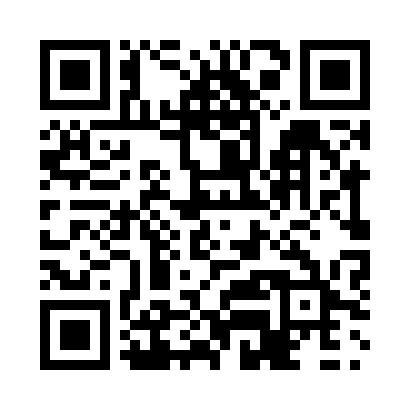 Prayer times for Thornetown, New Brunswick, CanadaMon 1 Apr 2024 - Tue 30 Apr 2024High Latitude Method: Angle Based RulePrayer Calculation Method: Islamic Society of North AmericaAsar Calculation Method: HanafiPrayer times provided by https://www.salahtimes.comDateDayFajrSunriseDhuhrAsrMaghribIsha1Mon5:387:021:275:567:539:172Tue5:367:011:275:577:549:193Wed5:336:591:265:587:559:214Thu5:316:571:265:597:579:225Fri5:296:551:266:007:589:246Sat5:276:531:266:017:599:257Sun5:256:511:256:028:009:278Mon5:236:491:256:038:029:299Tue5:206:471:256:048:039:3010Wed5:186:461:256:048:049:3211Thu5:166:441:246:058:069:3412Fri5:146:421:246:068:079:3513Sat5:126:401:246:078:089:3714Sun5:106:381:246:088:109:3915Mon5:076:361:236:098:119:4016Tue5:056:351:236:108:129:4217Wed5:036:331:236:108:149:4418Thu5:016:311:236:118:159:4519Fri4:596:291:226:128:169:4720Sat4:576:281:226:138:179:4921Sun4:546:261:226:148:199:5122Mon4:526:241:226:158:209:5223Tue4:506:231:226:158:219:5424Wed4:486:211:216:168:239:5625Thu4:466:191:216:178:249:5826Fri4:446:181:216:188:2510:0027Sat4:426:161:216:198:2710:0128Sun4:396:141:216:198:2810:0329Mon4:376:131:216:208:2910:0530Tue4:356:111:216:218:3010:07